Первый отпуск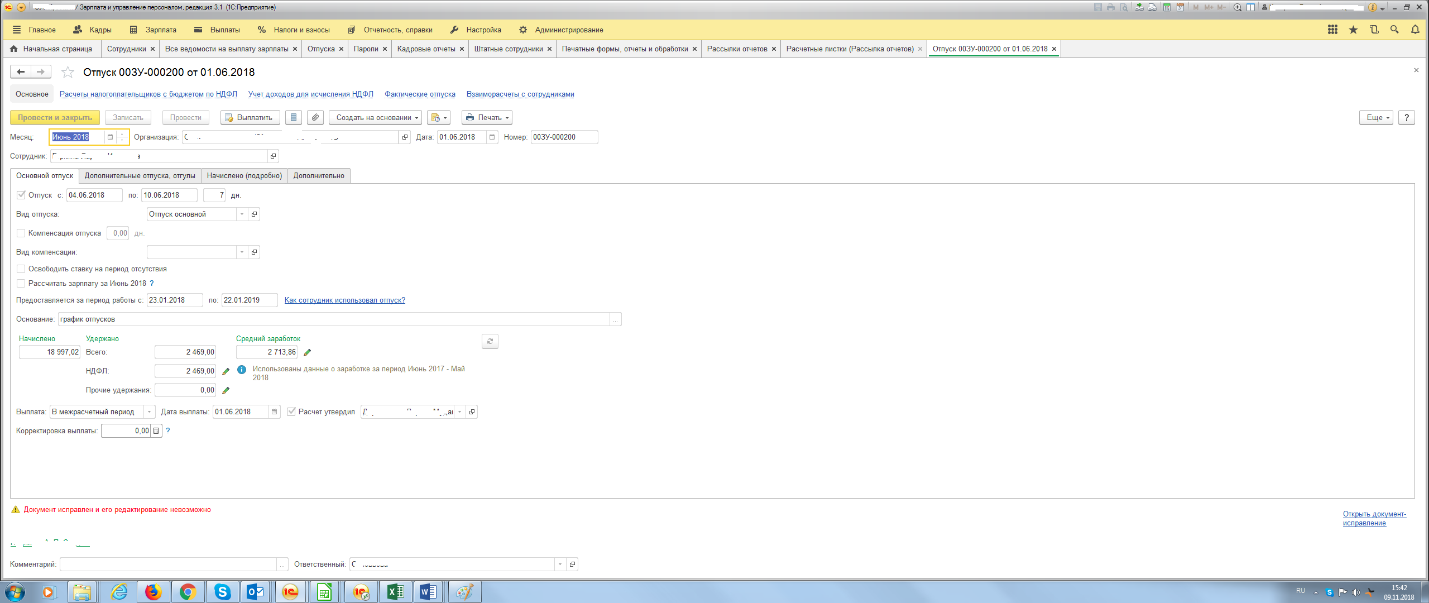 Второй отпуск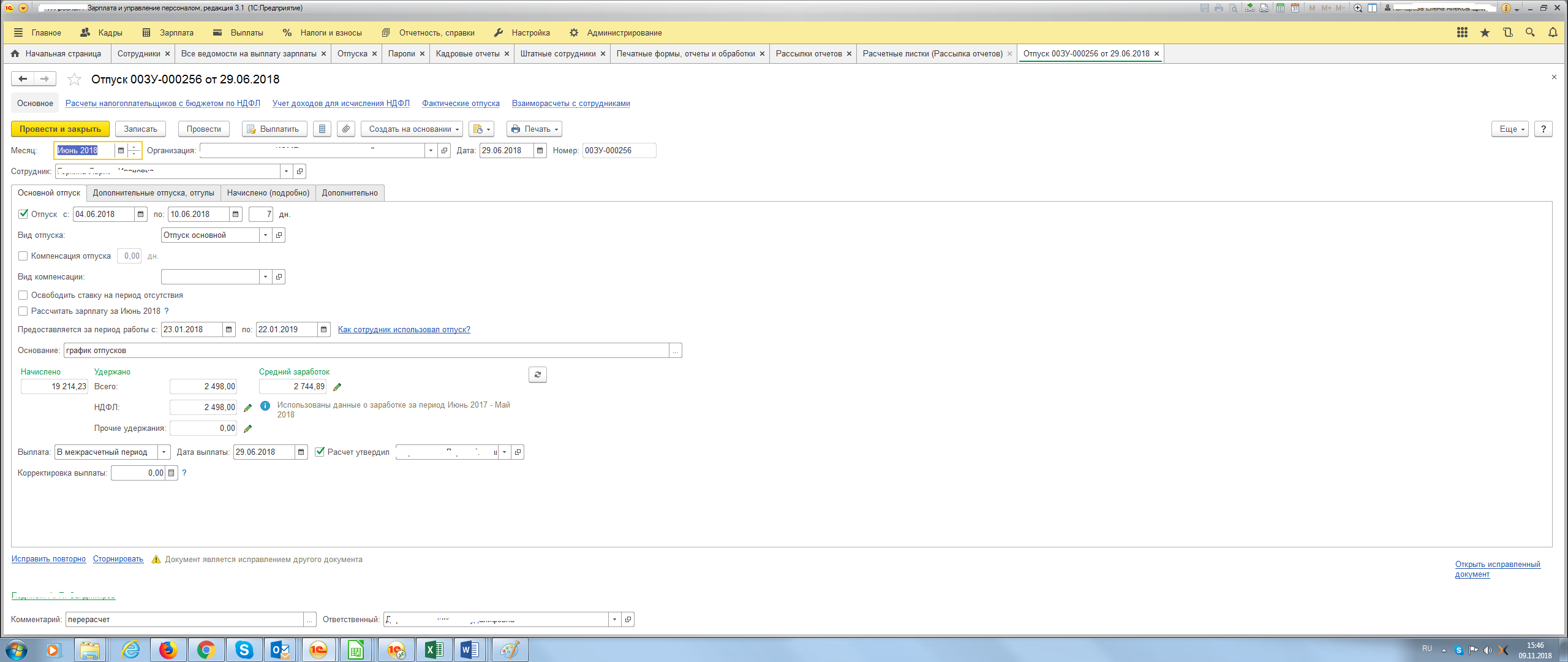 НДФЛ с перерасчета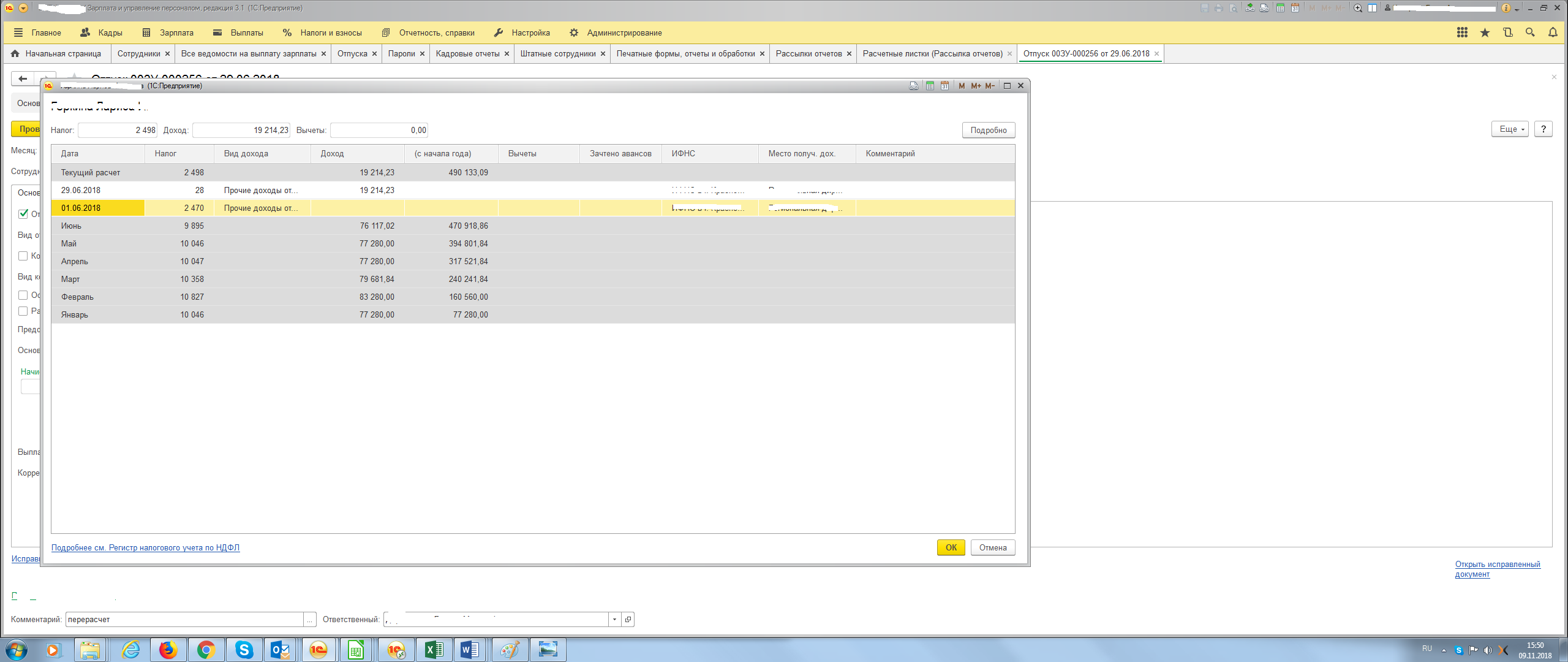 Ведомость на выплату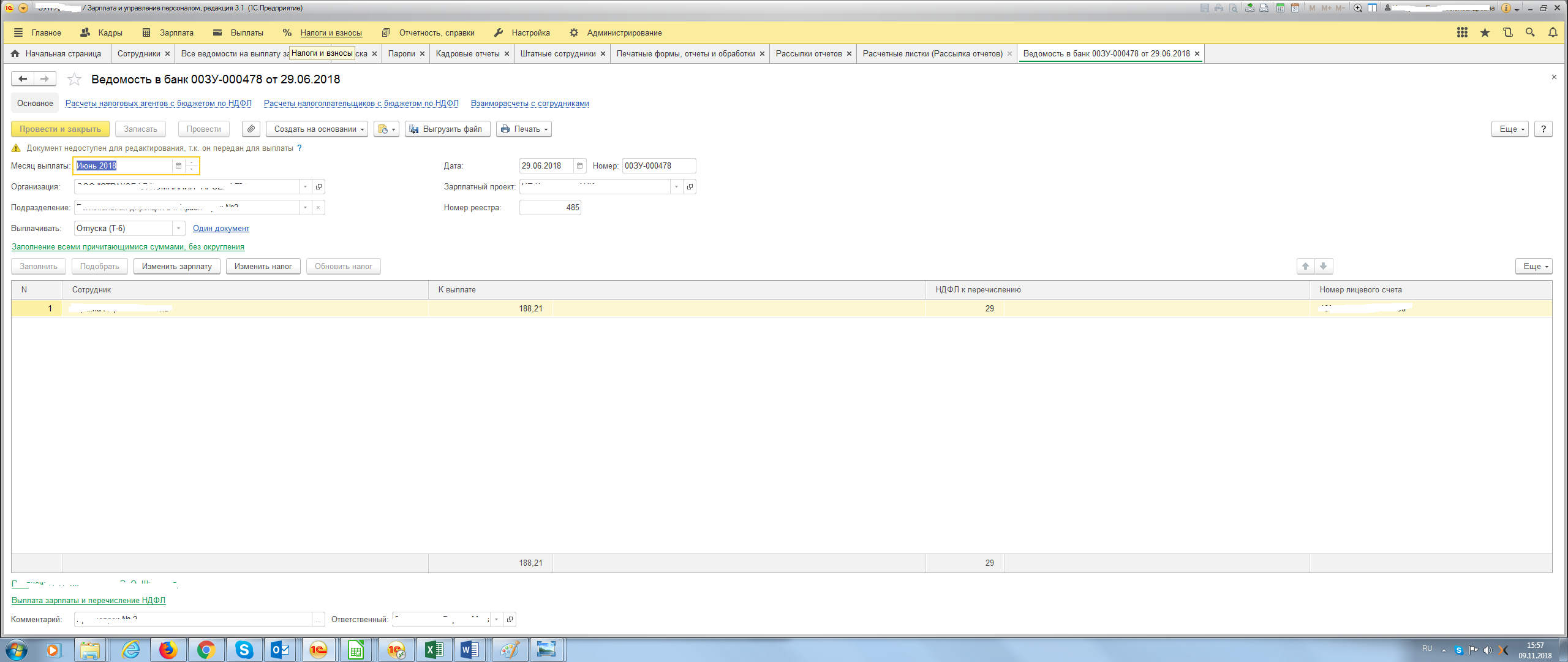 уже прошло много времени, выплачивали ЗП и межрасчетные выплаты. Пример на следующем отпуске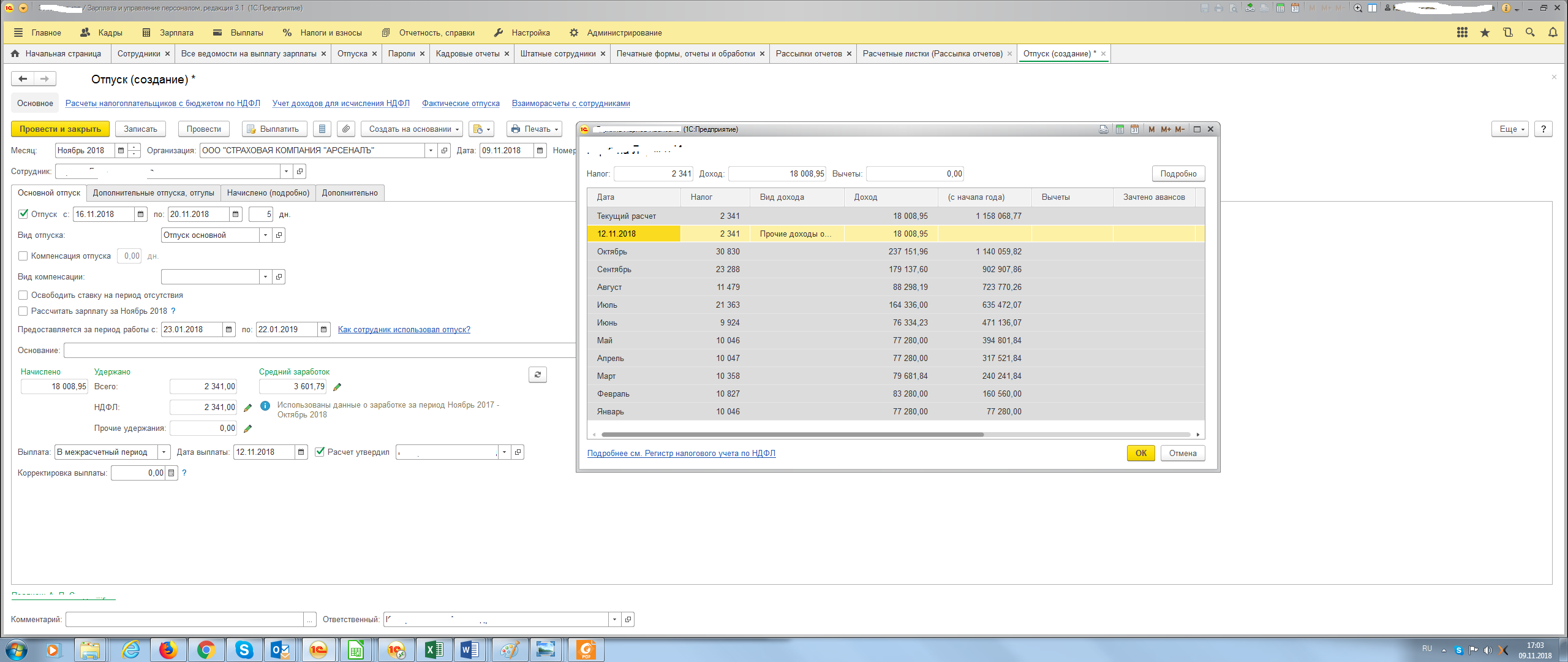 Выплата следующего отпуска (или любой другой выплаты…Скрин на следующем листе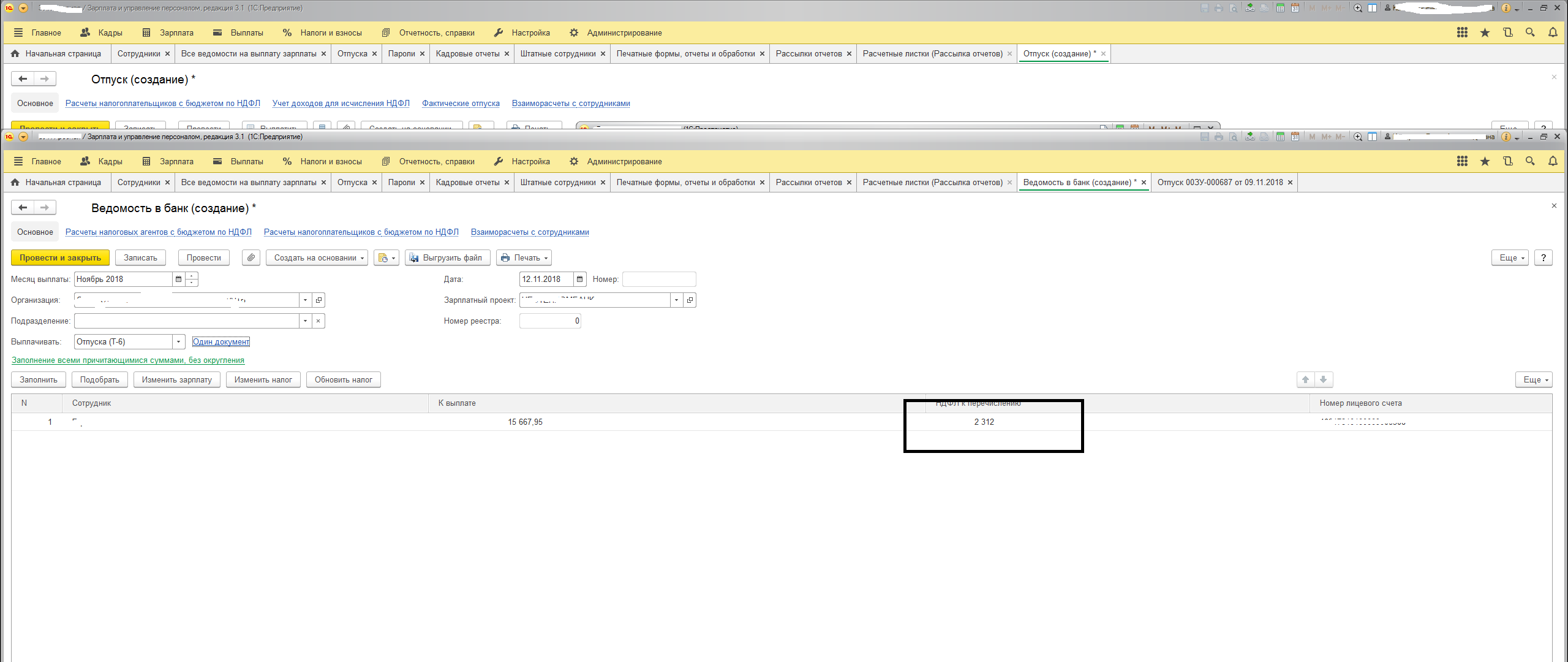 